Консультация: «Родители- пример для детей».* Навык переключения на улицу: подходя к дороге, остановитесь, осмотрите улицу в обоих направлениях.* Навык спокойного, уверенного поведения на улице: уходя из дома, не опаздывайте, выходите заблаговременно, чтобы при спокойной ходьбе иметь запас времени.* Навык переключения на самоконтроль: умение следить за своим поведением формируется ежедневно под руководством родителей.* Навык предвидения опасности: ребенок должен видеть своими глазами, что за разными предметами на улице часто скрывается опасность.Важно чтобы родители были примером для детей в соблюдении правил дорожного движения.* Не спешите, переходите дорогу размеренным шагом.* Выходя на проезжую часть дороги, прекратите разговаривать — ребёнок должен привыкнуть, что при переходе дороги нужно сосредоточиться.* Не переходите дорогу на красный или жёлтый сигнал светофора.* Переходите дорогу только в местах, обозначенных дорожным знаком «Пешеходный переход».* Из автобуса, троллейбуса, трамвая, такси выходите первыми. В противном случае ребёнок может упасть или побежать на проезжую часть дороги.* Привлекайте ребёнка к участию в ваших наблюдениях за обстановкой на дороге: показывайте ему те машины, которые готовятся поворачивать, едут с большой скоростью и т.д.* Не выходите с ребёнком из-за машины, кустов, не осмотрев предварительно дороги, — это типичная ошибка, и нельзя допускать, чтобы дети её повторяли.* Не разрешайте детям играть вблизи дорог и на проезжей части улицы.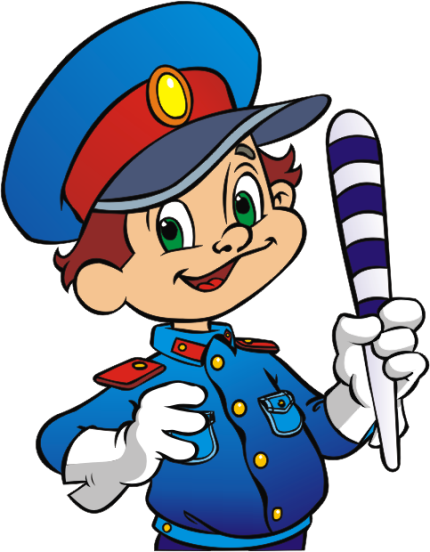 